
Undersea and Hyperbaric Medicine 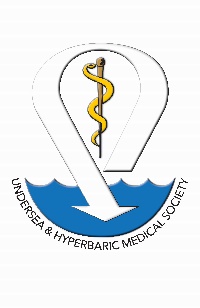 ABPM Maintenance of Certification Part IV 
Patient Care Practice Improvement (PCPI Activity)Note: This packet is for diplomates undergoing the Board Certification process through American Board of Preventive Medicine to satisfy Maintenance of Certification Part 4 requirement.  
Diplomates must complete two practice assessment and improvement activities during each ten-year certification cycle. One assessment is to be completed in the first five years of the cycle and a second in the last five years.   For those diplomates maintaining certification with another ABMS specialty board or a Canadian specialty board, Part 4 requirements may be satisfied by completing the MOC requirements of that specialty board. Further information can be found on the ABPM website here: https://www.theabpm.org/moc/moc_requirements.cfmDemographic Information:
Practice Setting (please check box below): Clinical Practice        Academic Setting          Government/Military         Corporation
 Other (Please specify):___________________Time Distribution (What percentage of time do you spend in the following): 
If you practice a medical specialty or are Board Certified in addition to Undersea and Hyperbaric Medicine, please specify:PART FOUR:  Patient Care Practice Improvement (PCPI) Activity There are four required steps in the Patient Care Practice Improvement Activity. Please detail your activity identified, the process used and outcomes measured below by typing under the highlighted sections. It is estimated this process will take 6 months from beginning to end. 1.  Identify an area in your current practice that you will target for improvement (Either A or B).A.  If your time is spent in direct clinical patient care is 10% or greater, review patient care clinical information from ten patients undergoing hyperbaric oxygen therapy and who are under your care. The information may be related to clinical care processes, feedback from patients that relates to the clinical care given or outcomes of clinical care. Group data and data collected through a national, regional, or local practice improvement program in which you participate is acceptable. OR;B.  If less than 10% of your time is spent in direct clinical patient care, identify an area where you could pursue improvement. Recommendations for an activity may be personally identified, obtained from a supervisor or colleague, or selected from an acceptable PCPI noted below.Enter your patient care practice improvement title below and why you chose this area to target for improvement:
Answer: 2. 	Compare the data to evidence based guidelines and standards. Evidence based guidelines must be founded on published research and subject to peer review. If specialty guidelines are not available, recommendations proposed by expert consensus or comparable peer data is acceptable. Guidelines set by expert consensus should be published, accepted, and viewed as national standards. Guidelines set by peer data are set by individuals who practice in comparable environments.	Describe what data or evidence based guidelines you followed and what you found comparing your data the thse guidelines: 	Answer:3.	Develop and implement a plan to improve the practice issue, safety initiative or outcome measured in Step #1. An individual or group improvement effort may be utilized.	Describe in detail the plan you developed and how outcomes were measured:	Answer: 4.	After implementing the improvement plan for at least three months, review patient care clinical information from ten additional patients undergoing hyperbaric oxygen therapy. Use this data to evaluate whether clinical performance has regressed, improved or maintained. 	Describe if improvements were positive, negative or had no change? It is not required to have a positive change, but it must be measured:	Answer:A.  If your time is spent in direct clinical patient care is 10% or greater, review patient care clinical information from ten patients undergoing hyperbaric oxygen therapy and who are under your care. The information may be related to clinical care processes, feedback from patients that relates to the clinical care given or outcomes of clinical care. Group data and data collected through a national, regional, or local practice improvement program in which you participate is acceptable. OR;Examples of acceptable PCPI include:B.  If less than 10% of your time is spent in direct clinical patient care, identify an area where you could pursue improvement. Recommendations for an activity may be personally identified, obtained from a supervisor or colleague, or selected from an acceptable PCPI noted below.Examples of acceptable PCPI include:Verification: Verification of your participation in this MOC activity will require an independent verifer.  This person must have direct oversight or knowledge of the practice performance.  This is commonly a hospital board chair or member of the hospital board of directors, a department chair, a chief of staff, a medical director, or a practice administrator in a non-hospital setting.  Ten percent (10%) of MOC activities will be randomly selected and audited for verification.  The Verifers will be asked to affirm that all of the noted requirements have been met.  Verifier Information:Physician participants involved in this PCPI Activity:
Physician Participant #1
Physician Participant #2
Physician Participant #3Physician Participant #4Facilities at which this PCPI activity was conducted:Checklist to ensure all items are included:  Step One:	The physician participants did select a PCPI activity and reviewed the pertinent 	patient care data or If less than 10% of your time is spent in direct clinical patient care, you identified an area where you could pursue improvement. Plesae enter your PCPI acitvity title and what   Step Two:	The physician participants compared the PCPI activity clinical information with evidence-based standards or care (evidence-based guidelines, local, regional or national 	benchmarks, expert consensus guidelines, and / or comparable peer data). If less than 10% of your time is spent in direct clinical patient care, you identified an area where you could pursue improvement and developed and implemented a plan to achieve this.   Step Three:	The physician participants developed and implemented a practice improvement 	plain, either individually or as part of a group.  Step Four:	The physician particpants then reviewed patient care clinical data of an additional group 
		of  patients with the same presentation, disease or clinical process to determine if 			clinical peformance was maintained, improved or regressed.  Instruction to submit your PCPI completed application:
Your completed ABPM MOC Part 4 application should be sent via email to UHMS CME Coordinator at stacy@uhms.org.  Please keep your application and supporting documentation on file for 3 years from your submittal date.  The UHMS MOC Committee will review your application and you will receive confirmation in an email that all components are met. The UHMS will submit your completion of this PCPI to the ABPM to apply towards your Board Certification, which will be reflected on your ABPM profile.  The UHMS will perform random audits, and if chosen, you will be required to provide proof of all corresoponding documentation of your PCPI activity.  If you are unable to provide documentation of your PCPI activity, you may be subject to revokation of your successful completion.Payment is due upon submittal of this application.  Please check one: $295 (Current UHMS Member)                       $395 (UHMS Non-Member)Please select payment type:  Check (please make checks to UHMS and mail to address below) Visa       American Express      Discover        MastercardChecks should be mailed to this address:Undersea and Hyperbaric Medical Society
Attn: Stacy Harmon631 US Highway 1, Suite 307North Palm Beach, FL 33408Phone: 919.490.5140 | 877.533.8467Fax: 919.490.5149Email: stacy@uhms.org Full Name: Work Phone:Work Phone:Work Phone:City: Cell Phone:Cell Phone:Cell Phone:State:Preferred method of contact: Preferred method of contact: Preferred method of contact: Preferred method of contact: Preferred method of contact: Preferred method of contact: Preferred method of contact: Birth Year:EmailWork PhoneHome PhoneEmail:Date ABPM Board Certification Expires (MM/DD/YYYY):Date ABPM Board Certification Expires (MM/DD/YYYY):Date ABPM Board Certification Expires (MM/DD/YYYY):Date ABPM Board Certification Expires (MM/DD/YYYY):Date ABPM Board Certification Expires (MM/DD/YYYY):Date ABPM Board Certification Expires (MM/DD/YYYY):Year of Initial ABPM Certification (YYYY):Year of Initial ABPM Certification (YYYY):Clinical Undersea/Hyperbaric Medicine%Administrative/Management:%Research:%Academic:%Other (Please Specify):%Other Specialty:Expiration Date (YYYY):Appropriate use of Hyperbaric Oxygen Therapy  (HBOT) for Patients with Diabetic Foot Ulcers (DFUs)The % of patients with DFU graded stage  or higher on the Wagner Grading System for diabetic foot Infections that appropriately received HBOT.  Patient Assessment Prior to Each HBOT Treatment% of patients for whom BP, pulse, temperature and pain are measured PRIOR to HBOT.Blood Glucose Assessment Prior to Each HBOT TreatmentFinger stick glucose prior to HBOT in DM patients on glucose lowering medication – % of patients who receive this assessment.Healing Rate of Wagner Grade 3, 4 and 5 Diabetic Foot Ulcers Following HBOT% of healing rate of these patients following completion of HBOT.Major Amputations in Patients with Diabetic Foot Wounds Receiving HBOTAmputation rate for patients with Wagner 3, 4 and 5 DFU who undergo major amputation (BKA, AKA, higher)Preservation of Function% of DFU patients treated with HBOT for Wagner 3 DFU whose level of prior ambulation is preserved (healing or minor amputation).   Side Effect ReportingReporting of possible HBOT side effects:  otic pain (barotrauma), sinus pain or pressure, nausea or vomitng, pneumothorax, AGE, DCI,seizure, anxiety (confinement), acute pulmonary edema or new fluid overload, SOB, hypoglycemia, and vision changes. Risk Assessment Completed at Time of ConsultationReporting the rate of assessments of following possible risks related to HBOT at the time of consultation:  COPD, history of otic surgery, history of pneumothorax, history of CHF or pulmonary edema, cataracts, diabetes on glucose lowering medication, presennce of an implnated device (pacer, defibrillator, neural stimulator, insulin pump, baclofen pump, etc).Risk Assessment Completed During HBOT Treatment VisitReporting of the completion of the following assessments during the HBOT treatment visit:  fever, risk for otic barotrauma (URI), evaluation for unapproved items prior to entering chamber, use of blood glucose lowering medication, and pulmonary edema.Operational Safety% of HBO treatments that have had validation of effective electrical grounding on each patient prior to treatment.Operational Safety% of HBO treatments that have had daily visual acrylic inspections conducted prior to treatmentOperational Safety% of HBOT patients inspected prior to each treatment to ensure thee are no unapproved material Operational Safety% of HBO patients who had NFPA approved clothing and linen in chamber during treatment.Law and RegulationsRecognize and address ethical dilemmas in the practice of UHM, using relevant guidelines, such as the AMA codes of ethics.Law and RegulationsProvide medical-legal reports and expert opinions and testimony on UHM issues.Safety, Evaluation, and ControlRecommend and implement policies and control measures to reduce or mitigate operational safety and health hazards.Safety, Evaluation, and ControlAssist employees and employers with the management of the effects of work and short/long term health management in a hyperbaric environmentSafety, Evaluation, and ControlPerform a risk assessment.Emergency ManagementParticipate in the development of emergency or disaster plans for the hyperbaric workplace and/or the community.Emergency ManagementEstablish emergency procedures and protocols for the clinical management of individuals involved in disaster incidents or emergent side effects, including specific medical management protocols.Public Health, Surveillance, and Disease PreventionApply individual or community-based interventions to prevent or mitigate exposure and/or resultant health effects. (i.e. carbon monoxide exposure and poisoning)Management and AdministrationDesign, implement, and evaluate clinical practice guidelines, quality management/quality improvement programs, utilization management, case management, and other activities to enhance an organization’s performance.Management and AdministrationIdentify potential customers and develop a marketing plan for an Undersea and Hyperbaric Medicine program.Management and AdministrationCommunicate technical and clinical information to professional and lay audiences.Management and AdministrationDetermine management information needs and apply medical informatics, electronic health and patient care data, management information systems, and other computer technologies to an UHM program.Management and AdministrationEstablish protocols to manage patient records and protect confidentiality.Research and EducationDesign and conduct a scientific investigation.Research and EducationWrite a report suitable for publication.Research and EducationDesign a curriculum, conduct a course, and evaluate learning outcomes.Research and EducationInterpret and present technical and clinical data for a variety of audiences.Full Name: Credentials:Credentials:Credentials:Credentials:Credentials:Company:Title:Title:Address: Cell Phone:Cell Phone:Cell Phone:Cell Phone:City: Work Phone:Work Phone:Work Phone:Work Phone:Work Phone:State:Preferred method of contact: Preferred method of contact: Preferred method of contact: Preferred method of contact: Preferred method of contact: Preferred method of contact: Preferred method of contact: Preferred method of contact: Zip Code:EmailEmailWork PhoneHome PhoneEmail:I VERIFY and ATTEST the appropriate inclusion of the above physician participants and their completion of this required Undersea and Hyperbaric Medicine MOC activity.I VERIFY and ATTEST the appropriate inclusion of the above physician participants and their completion of this required Undersea and Hyperbaric Medicine MOC activity.I VERIFY and ATTEST the appropriate inclusion of the above physician participants and their completion of this required Undersea and Hyperbaric Medicine MOC activity.I VERIFY and ATTEST the appropriate inclusion of the above physician participants and their completion of this required Undersea and Hyperbaric Medicine MOC activity.I VERIFY and ATTEST the appropriate inclusion of the above physician participants and their completion of this required Undersea and Hyperbaric Medicine MOC activity.I VERIFY and ATTEST the appropriate inclusion of the above physician participants and their completion of this required Undersea and Hyperbaric Medicine MOC activity.I VERIFY and ATTEST the appropriate inclusion of the above physician participants and their completion of this required Undersea and Hyperbaric Medicine MOC activity.I VERIFY and ATTEST the appropriate inclusion of the above physician participants and their completion of this required Undersea and Hyperbaric Medicine MOC activity.I VERIFY and ATTEST the appropriate inclusion of the above physician participants and their completion of this required Undersea and Hyperbaric Medicine MOC activity.I VERIFY and ATTEST the appropriate inclusion of the above physician participants and their completion of this required Undersea and Hyperbaric Medicine MOC activity.Verifier 
Relationship 
to Diplomate:Verifier position in relation to the PCPI Activity:Signature of Verifier:Full Name: Credentials:Credentials:Company:Title:Project Start Date: Project Completion Date:Project Completion Date:Project Completion Date:Full Name: Credentials:Credentials:Company:Title:Project Start Date: Project Completion Date:Project Completion Date:Project Completion Date:Full Name: Credentials:Credentials:Company:Title:Project Start Date: Project Completion Date:Project Completion Date:Project Completion Date:Full Name: Credentials:Credentials:Company:Title:Project Start Date: Project Completion Date:Project Completion Date:Project Completion Date:Facility Name: Address: City: State:Zip Code:Facility Name: Address: City: State:Zip Code:Card Number (All major cards accepted)Card Number (All major cards accepted)Card Number (All major cards accepted)Card Number (All major cards accepted)Card Number (All major cards accepted)Card Number (All major cards accepted)Card Number (All major cards accepted)Card Number (All major cards accepted)Card Number (All major cards accepted)Card Number (All major cards accepted)Card Number (All major cards accepted)Card Number (All major cards accepted)Card Number (All major cards accepted)Card Number (All major cards accepted)Card Number (All major cards accepted)Card Number (All major cards accepted)Expiration Date (mm/yyyy)Security Code Card Holder Printed NameCard Holder Printed NameCard Holder Printed NameCard Holder Printed NameCard Holder Printed NameCard Holder Printed NameCard Holder Printed NameCard Holder Printed NameCard Holder Printed NameCard Holder Printed NameCard Holder Printed NameCard Holder Printed NameCard Holder Printed NameCard Holder Printed NameCard Holder Printed NameCard Holder Printed NameCard Holder Printed NameSignatureSignatureSignatureSignatureSignatureSignatureSignatureSignatureSignatureSignatureSignatureSignatureSignatureSignatureSignatureSignatureSignatureDate